2019 VHS SUMMER CAMP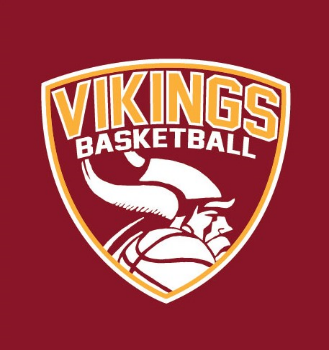 WHEN: JULY 8-11 from 8:30 a.m. – 12:30 p.m.WHERE: VOORHEES HIGH SCHOOL GYMNASIUMCOST: $130Grades Entering: 2-12 REGISTER THROUGH THE LTAA CAMPS & CLINICS WEBPAGE (LEBANON TOWNSHIP ATHLETIC ASSOCIATION CAMPS & CLINICS)**ONCE ON THE LTAA WEBSITE, LOOK AT THE BOTTOM RIGHT FOR CAMPS & CLINICS!**Description:WE ARE BACK TO OUR ORIGINAL HOME AT VHS!!The Voorhees Girls Basketball Program is calling all girls entering grades 2-12 for the 2019-2020 school year who are interested in playing basketball. The current VHS girl’s basketball coaching staff will be hosting their annual summer camp in the Voorhees High School gymnasium. You can look forward to the following occurring at this year's camp:

-We will break up players by age and ability in order to better focus on skill development.
-Athletes will participate in drills, games, competitive 5 on 5 play in order to improve their teamwork and individual skillsets. 
-Athletes will connect with new players and friends varying from grades 3-9.
-Athletes will become more knowledgeable and skilled by attending this camp.

The camp will take place from Monday, July 8 - Thursday, July 11th from 8:30 A.M. - 12:30 P.M. The cost will remain $130 for the week. 
We hope to see you there!